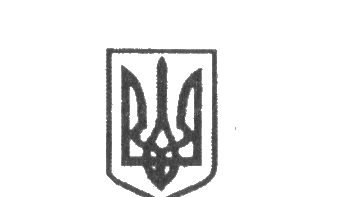                                          	УКРАЇНА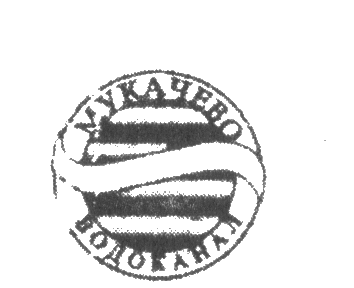 МУКАЧІВСЬКЕ МІСЬКЕ КОМУНАЛЬНЕ ПІДПРИЄМСТВО                                 МУКАЧІВВОДОКАНАЛ     Р/Р 26008215928 АБ «Укргазбанк»  м. Київ	    МФО 320478 код 03344556	                 89600 м. Мукачево, вул. Духновича,103-В                         тел/факс: 2-43-91; тел: 2-12-85                «___» __________2022 р.                    №_________   Відділ контролю та ОЗД ВК та МРМіському головіБалога А.В.Про надання інформаціїпро пророблену роботу за 2021р.Протягом 2021 р структурним підрозділом КП «Міськводоканал» ММР проводилась робота по забезпеченню міста послугами з водопостачання та водовідведення.Службою водопровідних мереж ( СВМ) за 2021 р виконано:Заміна ділянок вуличних водопровідних мереж , дворових мереж та вводів-2020.0мРемонтні роботи в водопровідних колодязях (заміна сальників та болтів на засувках, ремонт та заміна засувок, ремонт та заміна вентилів, зварювальні роботи)- 128 шт.Усунення заторів на каналізаційних мережах-2087 шт.Промивка каналізаційних мереж-120 шт.Ремонтні роботи на каналізаційних колодязях ( гідроізоляція, бетонування лотків, Усунення витоків на водопровідних мережах та їх промивка-267 шт.Службою каналізаційних мереж ( СКМ) за 2021 р виконано:підмурівка колодязів, заміна та влаштування кришок)- 43 шт.Прочистка та ремонт дощоприймачів об’ємом до 0.25 м3- 2721 шт, об’ємом до 0.5 м3-137 шт.Службою водопровідних насосних станцій ( ВНС) за 2021 р виконано:Заміна та ремонт насосного обладнання на свердловинах, станціях ІІ та ІІІ- го підйомів-38 шт.Демонтаж та монтаж засувок в свердловинах, насосних станціях ІІ, ІІІ- го підйомів-8 шт. Службою каналізаційних насосних станцій та каналізаційних очисних споруд (КНС    та КОС)  за 2021   р виконано:Ремонт насосного обладнання на КНС та КОС-22шт.Ремонт, заміна запірної арматури на КНС та КОС-8 шт.Чистка пісколовки на КОС-1 шт.Чистка приймальної камери аеротенків-1шт.Відкачка та чистка первинного відстійника- 1шт.Чистка вторинних відстійників- 4 шт.Служба енергетика ВНС за 2021 р виконала:Заміна силових електрощитів на водозаборі «Чинадієво» ( свердловини №2,6,7,8,22,25), на водозаборі «Центральний» ( свердловини №5, 13).Монтаж конденсаторних установок на станції ІІ- го підйому водозабору «Чинадієво».Ремонт регуляторів реактивної потужності в ЦРП-12 на водозаборі «Центральний», на ст. ІІ-го підйому водозабору «Кольчино», в ТП-212 водозабору «Чинадієво».Заміна кабельної воронки в ТП 212 А, 212.Ремонт електрощитової фонтану в парку Кузьменка Андрія.Реконструкція електросхеми в ЦРП-12 водозабору «Центральний»Поточні профілактичні роботи електромонтажного обладнання на водозаборах «Центральний», «Чинадієво», «Чернишевського», «Окружна».Монтаж  муфти силового кабелю в ТП 272 до свердловини №45 водозабору «Росвигово».Служба енергетика КНС та КОС за 2021 р виконала:Ремонтні роботи електричних кабелів, магнітних пускачів, електроавтоматів та пультів управління на КНС-2 А.Монтаж електрощитової з заміною автоматів, кабелів та монтаж пульту управління на КНС №4.Часткова заміна електропроводки та заміна магнітного пускача на КНС №3.Монтаж пультів управління для підключення 3-ох насосів на КНС № 1.Заміна електроавтоматів ( 2 шт) на КНС № 6.Профілактичні роботи по заміні масла в струмоприймачах на вторинних відстійниках.Влаштування електрозахисту для 4- ох двигунів.Фарбування  електрощитових на КНС № 1, 2 А, 3,4, 6,10, повітродувці ( 36 шт).Монтаж дренажних насосів та пультів управління для них на КНС № 1,2А,3,6,7, ілова та дренажна КНС.Монтаж майданчикового освітлення на КОС та КНС.      Директор  КП «Міськводоканал»ММР                                      Олег КАЗИБРІД          Вик. Любов Міклі     Тел..0509104480. 